舉辦河川疏濬廉政座談會 八河局：消除地方疑慮 結合各界力量一同來防弊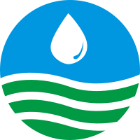 第八河川局管理課新聞稿 經濟部水利署第八河川局基於防洪需求，保障民眾生命財產，本(112)年度將於卑南溪鹿野鄉后湖地區辦理河川疏濬，為達成興公益除民怨的目標，並展現出資訊公開的防弊決心，於112年1月12日上午舉辦「廉政暨行政透明說明會」廣邀請檢、警、調、中央與地方機關、民意代表、砂石公會、砂石業者、營造業者、防汛志工等代表共同與會。會中先由八河局提出本次疏濬緣由、範圍、相關監管措施及科技防弊制度進行簡報，再由本次特別邀請的屏東地方檢察署魏豪勇主任檢察官進行授課，先是針對廉政法令規範進行說明，再來將近來河川工程不法弊端之案例作分享，最後由八河局李宗恩局長與屏東地檢署魏豪勇主任檢察官來與各與會代表進行意見交流及疑義說明。座談會的最後李宗恩局長也邀請各界代表一同來進行廉政宣示，並表示未來將賡續遵循水利署行政透明政策，與檢、警、調、廉等機關持續加強橫向聯繫交流，強化疏濬作業透明化等廉政具體作為，提升水利工程的優良管理環境，確保河川疏濬治理過程的廉能與效能。